Wiersz dla mamy „Dzień dobry” – W. ChotomskaMamo, mamo dobra wróżko,coś powiemy ci na uszko:- Wróżysz nam dobre dni,umiesz w uśmiech zmienić łzy,ciepłe sny niesiesz nam do poduszki,w oczach masz ciepły blaski od burz chronisz nas.Nawet w bajkach nikt nie znajdzie lepszej wróżki.Namaluj laurkę dla swojej Mamy. 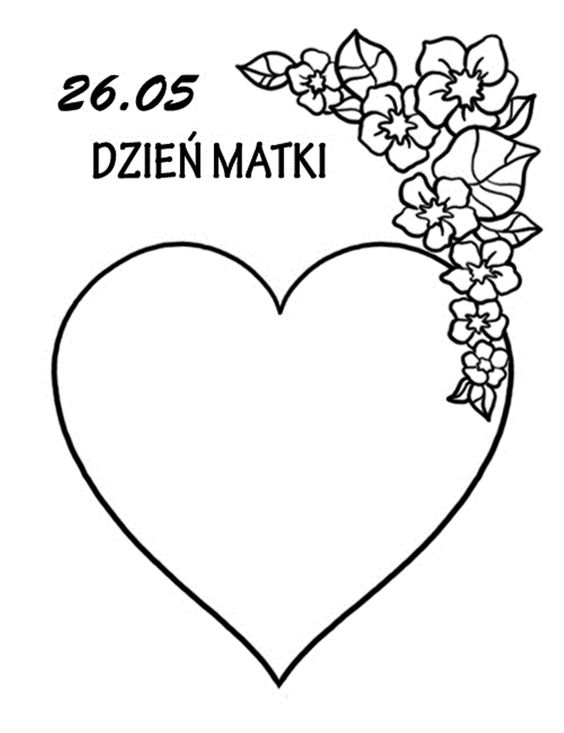 Pomalj obrazek. 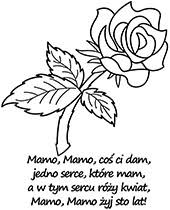 Świętujemy Dzień MamyPrzedszkolaku, postaraj się, aby cały dzień wypełniony był niespodziankami, całuskami, uściskami i uśmiechami.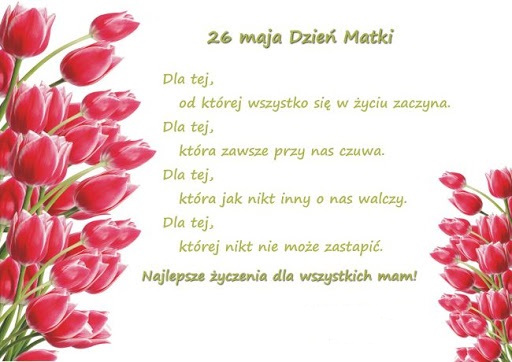 